High Wycombe CC 10 Mile Time Trial 30/03/18 – Lost Property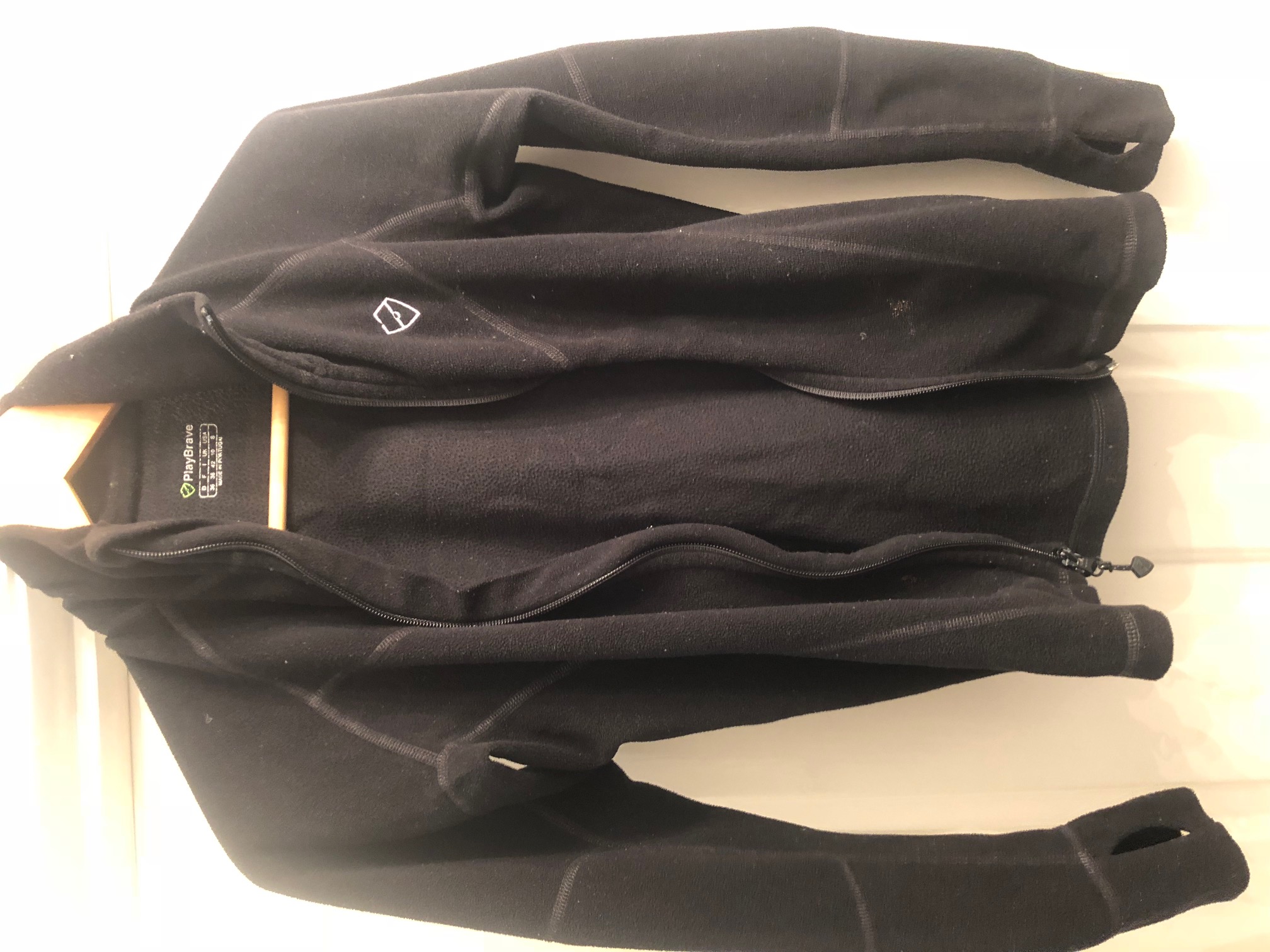 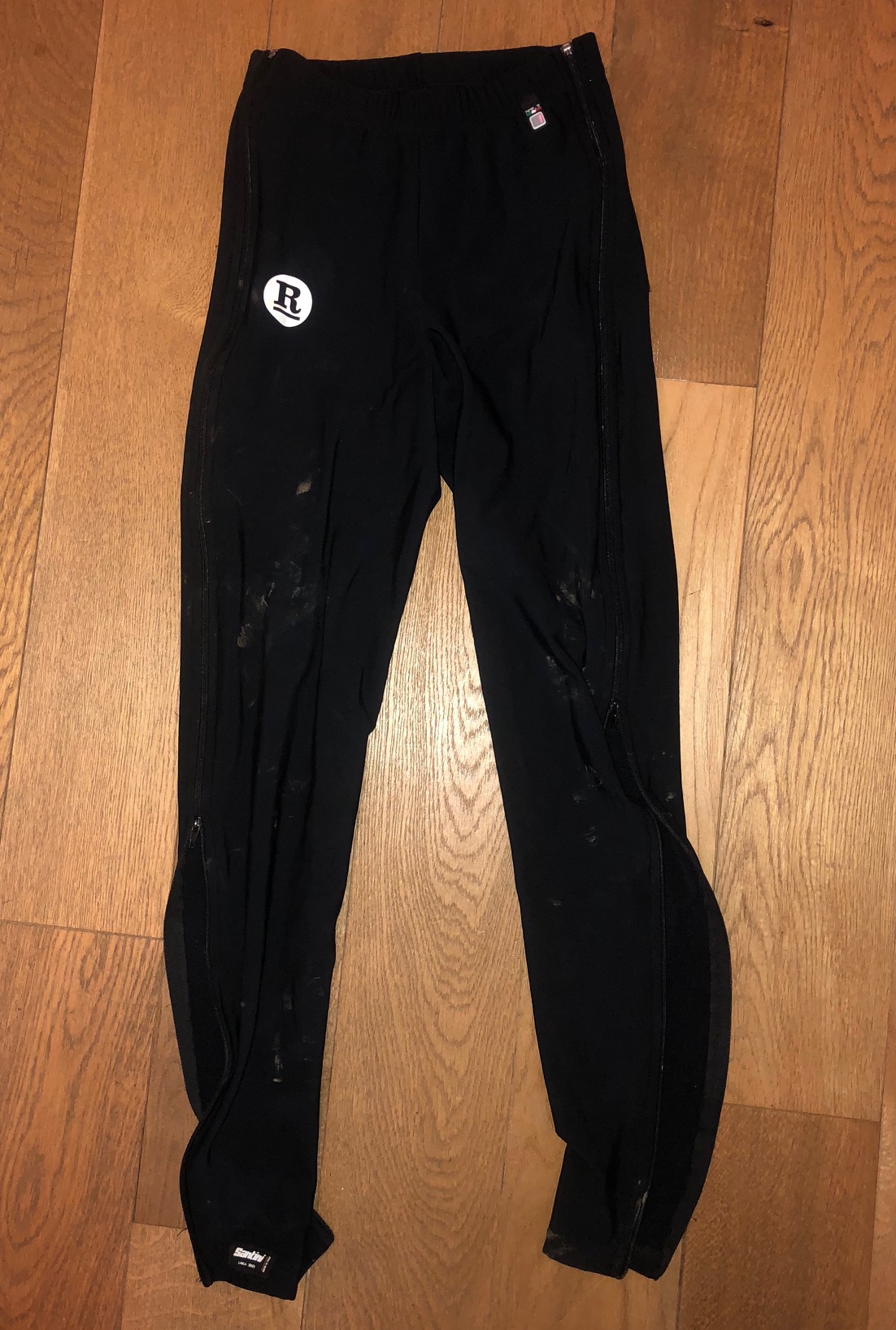 PlayBrave Ladies, Size 10 Runner’s FleeceSantini Size Small warm up bottoms (fully zipped sides)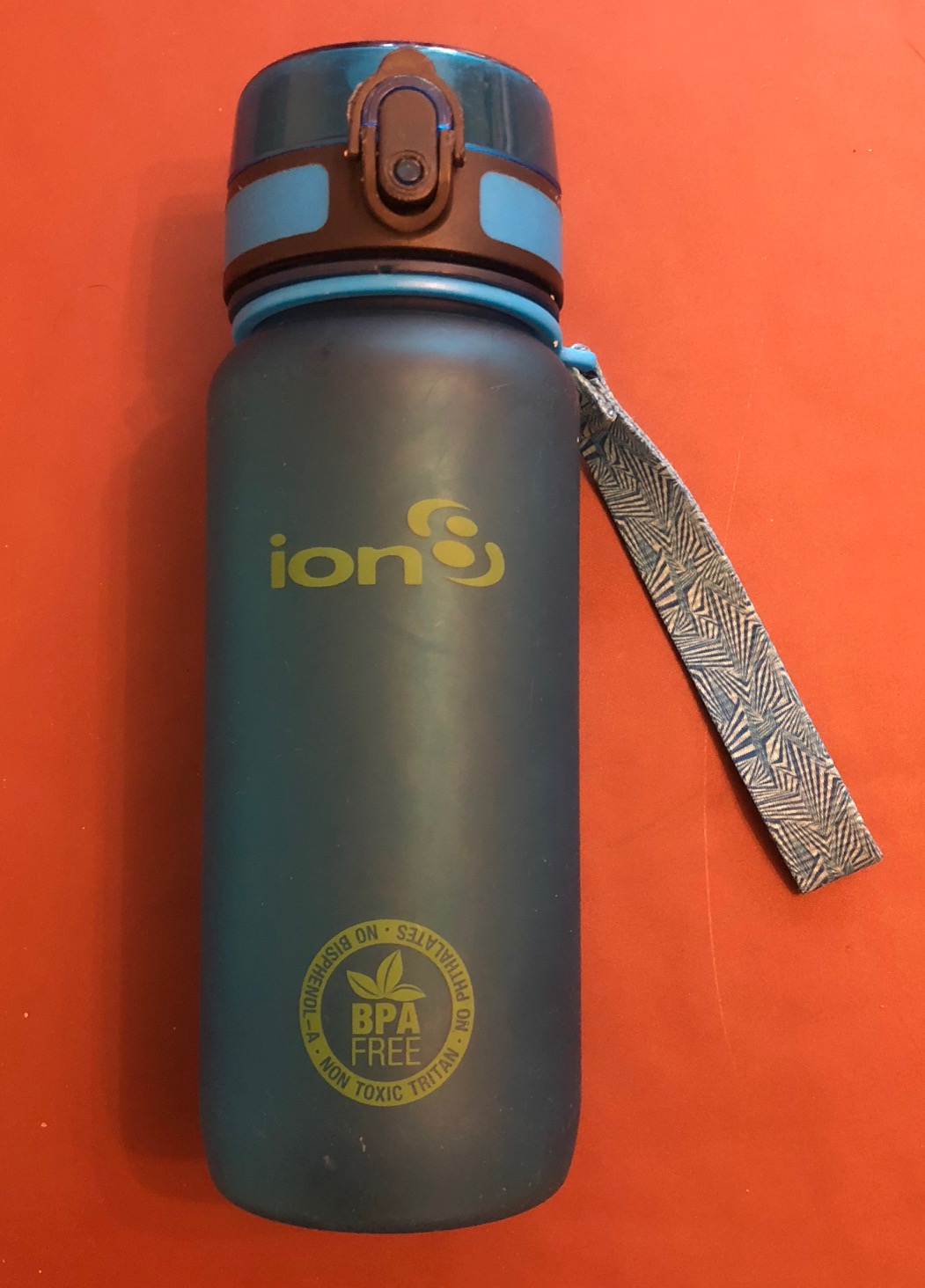 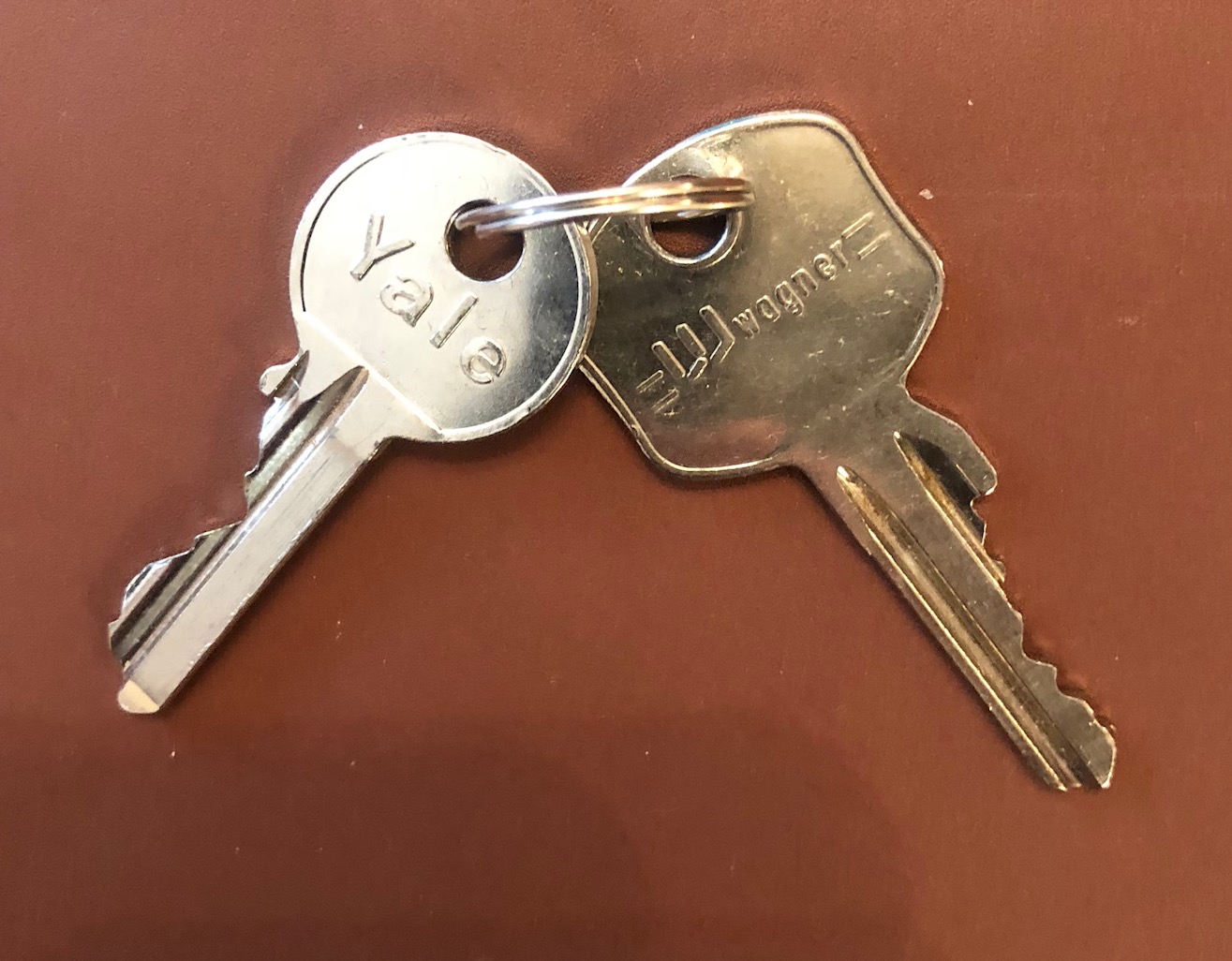 Ion Water BottleDoor Keys